JOB DESCRIPTION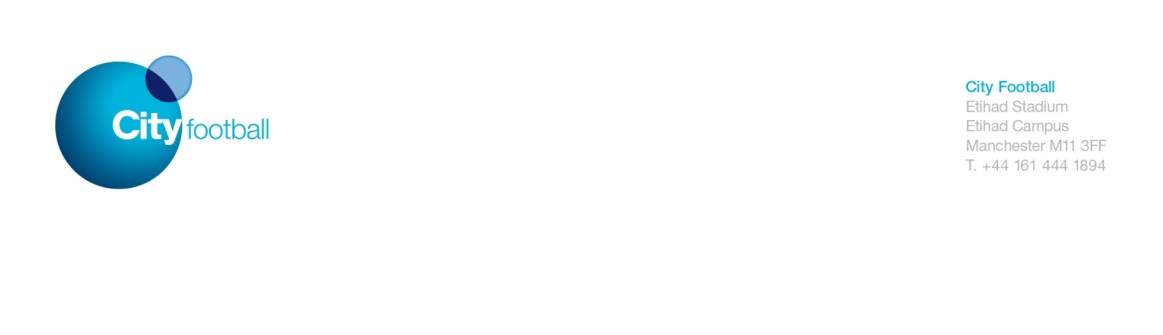 JOB TITLE:		SAP SuccessFactors AnalystDEPARTMENT:	IT 	REPORTS TO:	Head of IT for HR, Finance, Purchasing, Communications and PartnershipsLOCATION:		CFADATE: 			05.09.2019____________________________________________________________Job purposeManage the maintenance of the HRIS, SAP SuccessFactors solution and its modules.  Manage the Service delivered to the HR, Learning, Finance, Time and Attendance and Payroll Departments where the integrated solutions overlap._____________________________________________________________Key responsibilitiesSupport the maintenance of the HRIS, SAP SuccessFactors, and its modules, interfaces, and day-to-day support activities, including role-based permissions (RBP)Ensure data entered into the HRIS is monitored, maintained, reliable, and validTroubleshoot and resolve system issues and incidents.Partner with Human Resources to refine processes, standards, and workflows that maximize efficiency and data integrity in the SuccessFactors modules. Continuously evaluate the organisational needs relative to the HRIS; ensure the HRIS meets organizational needs within its capabilities.Maintain an up-to-date knowledge base and understanding of trends in technology and standards of practice relevant to the management of the HRIS. _____________________________________________________________General responsibilitiesCompliance with Club policiesCompliance with the Club’s health and safety proceduresTo undertake such other duties as may be reasonably expectedTo maintain professional conduct at all times_____________________________________________________________Key relationshipsBusiness Applications Team: liaison withHR Teams: liaison withLearning Teams: liaison withPayroll Teams: liaison withFinance Teams: liaison withSAP sources: liaison with_____________________________________________________________Organisation chartPerson SpecificationJob Title: Business Applications Support Analyst	 Department/Location:		IT/CFA	Knowledge: the level and breadth of knowledge to do the job e.g. understanding of a defined system, method or procedure, legal or regulatory frameworks etcEssentialKnowledge of HRIS, HR Standards and Practice Technical/work-based skills: skills specific to the job e.g. language competence, typing skills, coaching skills etcEssential  SuccessFactors Administration in Employee Central and/or Performance and Goals, Calibration and Learning.Microsoft Office (Outlook, Skype, Word, Excel, PowerPoint, etc.) and database reporting tools is required. General skills and attributes: more general characteristics e.g. flexibility, communication skills, team working etcEssentialAbility to work under pressureAnalytical thought processProblem-solverFriendly, approachable personalityAbility to understand the impact of issues according to business needsTakes responsibility for resolutions of issuesAbility to develop and maintain effective business relationships with people at all levels within the organization essential.Experience: proven record of experience in a particular field, profession or specialism. Any period of work required must be appropriate and not excessive.Essential Experience using and maintaining at least one or more of the following applicationsHR FinancialPayrollExperience as a Super UserDesirableExperience using SAP applications in general.Qualifications: the level of educational, professional and/or occupational training requiredEssential GCSE Maths and English Grade A* - CDesirableBachelor’s degree or equivalent 